Краткосрочный план коучинг-занятия для группы учителей Боровской СШ им.А.ЧутаеваУчителя 2-го уровня Ратке Натальи АнатольевныНазвание  занятия:Как  составить современный краткосрочный  план  урока?Как  составить современный краткосрочный  план  урока?Как  составить современный краткосрочный  план  урока?Общие  цели:В заключении коучинг-занятия педагоги смогут:Решить, каких целей они хотят достичь в работе с учениками.Выбрать траекторию дальнейшего развития своей практики преподавания.Оценить предложенные варианты поурочных планов и выбрать вариант для себя.В заключении коучинг-занятия педагоги смогут:Решить, каких целей они хотят достичь в работе с учениками.Выбрать траекторию дальнейшего развития своей практики преподавания.Оценить предложенные варианты поурочных планов и выбрать вариант для себя.В заключении коучинг-занятия педагоги смогут:Решить, каких целей они хотят достичь в работе с учениками.Выбрать траекторию дальнейшего развития своей практики преподавания.Оценить предложенные варианты поурочных планов и выбрать вариант для себя.Результаты  обучения:Учителя знают:- Чего они ждут от своих уроков;- Какие проблемы возникают у них при планировании урока;Понимают:- что хотели бы изменить в своей практике;Умеют:- составлять современный краткосрочный план урока.Учителя знают:- Чего они ждут от своих уроков;- Какие проблемы возникают у них при планировании урока;Понимают:- что хотели бы изменить в своей практике;Умеют:- составлять современный краткосрочный план урока.Учителя знают:- Чего они ждут от своих уроков;- Какие проблемы возникают у них при планировании урока;Понимают:- что хотели бы изменить в своей практике;Умеют:- составлять современный краткосрочный план урока.Ключевые  идеи:  Для качественного и продуктивного  урока  необходим современный краткосрочный план.Для качественного и продуктивного  урока  необходим современный краткосрочный план.Для качественного и продуктивного  урока  необходим современный краткосрочный план.РесурсыРаздаточный материал («колесо коучинга»  каждому 2 шт. разного цвета)Планы уроков разного формата для оценивания.Компьютер, проектор, экранНоутбуки (6 шт.) для каждой группыЛисты формата А3, маркеры, стикеры.Раздаточный материал («колесо коучинга»  каждому 2 шт. разного цвета)Планы уроков разного формата для оценивания.Компьютер, проектор, экранНоутбуки (6 шт.) для каждой группыЛисты формата А3, маркеры, стикеры.Раздаточный материал («колесо коучинга»  каждому 2 шт. разного цвета)Планы уроков разного формата для оценивания.Компьютер, проектор, экранНоутбуки (6 шт.) для каждой группыЛисты формата А3, маркеры, стикеры.Психологический настрой. Мотивация5 мин-  5 принципов коучинга:Со всеми все ОК! Не существует сломленных людей.У человека есть все ресурсы, которые ему необходимы, чтобы достичь того, что он хочет.За каждым поведением лежит позитивное намерение.Люди делают наилучший выбор из имеющихся у них возможностей.-  5 принципов коучинга:Со всеми все ОК! Не существует сломленных людей.У человека есть все ресурсы, которые ему необходимы, чтобы достичь того, что он хочет.За каждым поведением лежит позитивное намерение.Люди делают наилучший выбор из имеющихся у них возможностей.-  5 принципов коучинга:Со всеми все ОК! Не существует сломленных людей.У человека есть все ресурсы, которые ему необходимы, чтобы достичь того, что он хочет.За каждым поведением лежит позитивное намерение.Люди делают наилучший выбор из имеющихся у них возможностей.Задания:5 мин5 мин3 мин10 мин5 мин5 минИнструмент «Колесо коучинга». Задание «Ценности урока»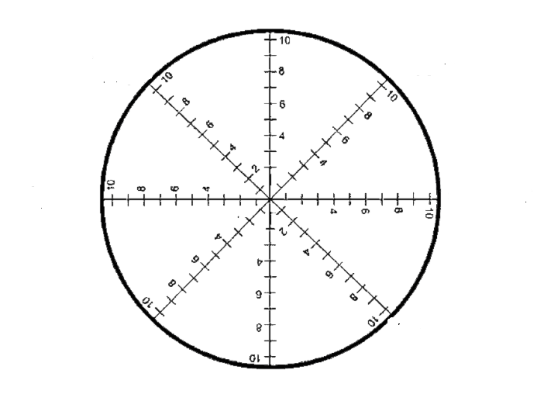 Участникам предлагается индивидуально отметить на секторах круга (колеса) составляющие  урока, затем оценить свой урок, отметив на шкале каждого сектора.Участникам предлагается индивидуально отметить на секторах круга (колеса) составляющие  урока, затем оценить свой урок, отметив на шкале каждого сектора.Задания:5 мин5 мин3 мин10 мин5 мин5 мин- Каков ваш урок?-Что вы считаете в его проведении самым важным?- Что могло бы улучшить ваш урок?- Каков ваш план урока?- Как краткосрочный план влияет на эффективность занятия?Участники отвечают на вопросы. Использую прием «Ожидание» (даю несколько секунд на обдумывание)Участники отвечают на вопросы. Использую прием «Ожидание» (даю несколько секунд на обдумывание)Задания:5 мин5 мин3 мин10 мин5 мин5 мин- Предлагаю  вам составить синквейн «План».Участники работают в группах, записывают свой синквейн на листах А4Участники работают в группах, записывают свой синквейн на листах А4Задания:5 мин5 мин3 мин10 мин5 мин5 мин- У вас получились замечательные работы, вы творческие, активных и очень умные! Молодцы!- Давайте подумаем, каковы критерии оценивания плана.Задания:5 мин5 мин3 мин10 мин5 мин5 минИндивидуальная работа. Создание критериев оценивания плана урока. Зачитывают по цепочке свои критерии (составляющие плана)- Участники используют этот же инструмент (колесо) для разработки критериев оценивания. - Подписывают сектора, например: цель, результаты учащихся, структура, форма, время, задания, этапы или стадии, приемы.- Формативное оценивание. - Отмечают на шкалах круга в каждом секторе, на каком уровне находится их умение создавать эффективный плана урока. Затем соединяют отметки линией по кругу. Полученное поле заштриховывают, получается поле проблем. Каждый оценивает себя, результаты не озвучиваются.- Участники используют этот же инструмент (колесо) для разработки критериев оценивания. - Подписывают сектора, например: цель, результаты учащихся, структура, форма, время, задания, этапы или стадии, приемы.- Формативное оценивание. - Отмечают на шкалах круга в каждом секторе, на каком уровне находится их умение создавать эффективный плана урока. Затем соединяют отметки линией по кругу. Полученное поле заштриховывают, получается поле проблем. Каждый оценивает себя, результаты не озвучиваются.Задания:5 мин5 мин3 мин10 мин5 мин5 мин- Далее предлагаются различные варианты краткосрочных планов для оценивания по критериям.Участники, работая в парах, оценивают, отмечают на шкале оценивания по критериям.Участники, работая в парах, оценивают, отмечают на шкале оценивания по критериям.7 минОбсуждение результатов оцениванияНа доске плакат, на нем по очереди записывают составляющие плана и комментируют их характеристики.Выбирают лучшие составляющие плана, форму и др.На доске плакат, на нем по очереди записывают составляющие плана и комментируют их характеристики.Выбирают лучшие составляющие плана, форму и др.Двигательная активность 3 минМузыкальная разминка «Зверушки»Отдых, движения под музыкуОтдых, движения под музыкуПроектирование таблицы современного краткосрочного плана урока15 мин- Как вы считаете, нуждаются ли ваши планы в преобразовании или доработке?- Что случится, если вы сделаете это?Участники должны убедиться в том, что планы необходимо видоизменить, составить уникальный КСП, включающий необходимые составляющие.Участники должны убедиться в том, что планы необходимо видоизменить, составить уникальный КСП, включающий необходимые составляющие.Проектирование таблицы современного краткосрочного плана урока15 мин-Что случится, если мы все оставим без изменений?- Вы готовы к изменениям?Проектирование таблицы современного краткосрочного плана урока15 минСоздание макета краткосрочного планированияРаботая  в группах, создают таблицу плана с учетом оценивания.Работая  в группах, создают таблицу плана с учетом оценивания.5 минОценивание по критериям.- Вы согласны с тем, что нам необходимо доработать наш план, придать ему законченный вид?- Если мы выбираем эту структуру плана, то каждый из нас будет с завтрашнего дня писать план только такого вида. Вы   согласны?- Если мы берем на себя обязательства, их нужно соблюдать!Оценивание по критериям.- Вы согласны с тем, что нам необходимо доработать наш план, придать ему законченный вид?- Если мы выбираем эту структуру плана, то каждый из нас будет с завтрашнего дня писать план только такого вида. Вы   согласны?- Если мы берем на себя обязательства, их нужно соблюдать!Оценивание по критериям.- Вы согласны с тем, что нам необходимо доработать наш план, придать ему законченный вид?- Если мы выбираем эту структуру плана, то каждый из нас будет с завтрашнего дня писать план только такого вида. Вы   согласны?- Если мы берем на себя обязательства, их нужно соблюдать!Рефлексия5 мин«Галстуки» Предлагаю вам надеть галстуки-бабочки, на которых вы предварительно напишите:Что полезного вы сегодня узнали или сделали (3 пункта)Что вы сделаете уже сегодня (2 пункта)Что считаете самым важным? Поведение итогов занятия.Давайте сделаем позитивное фото в память о сегодняшнем занятии. Это будет для вас «узелком» на память о наших новых планах.«Галстуки» Предлагаю вам надеть галстуки-бабочки, на которых вы предварительно напишите:Что полезного вы сегодня узнали или сделали (3 пункта)Что вы сделаете уже сегодня (2 пункта)Что считаете самым важным? Поведение итогов занятия.Давайте сделаем позитивное фото в память о сегодняшнем занятии. Это будет для вас «узелком» на память о наших новых планах.«Галстуки» Предлагаю вам надеть галстуки-бабочки, на которых вы предварительно напишите:Что полезного вы сегодня узнали или сделали (3 пункта)Что вы сделаете уже сегодня (2 пункта)Что считаете самым важным? Поведение итогов занятия.Давайте сделаем позитивное фото в память о сегодняшнем занятии. Это будет для вас «узелком» на память о наших новых планах.Подход,основанный на совместной работе:Коллаборативное обучение, диалог.Коллаборативное обучение, диалог.Коллаборативное обучение, диалог.Рекомендуемая литература:Предлагается распечатка и материалы в электронном виде.Предлагается распечатка и материалы в электронном виде.Предлагается распечатка и материалы в электронном виде.